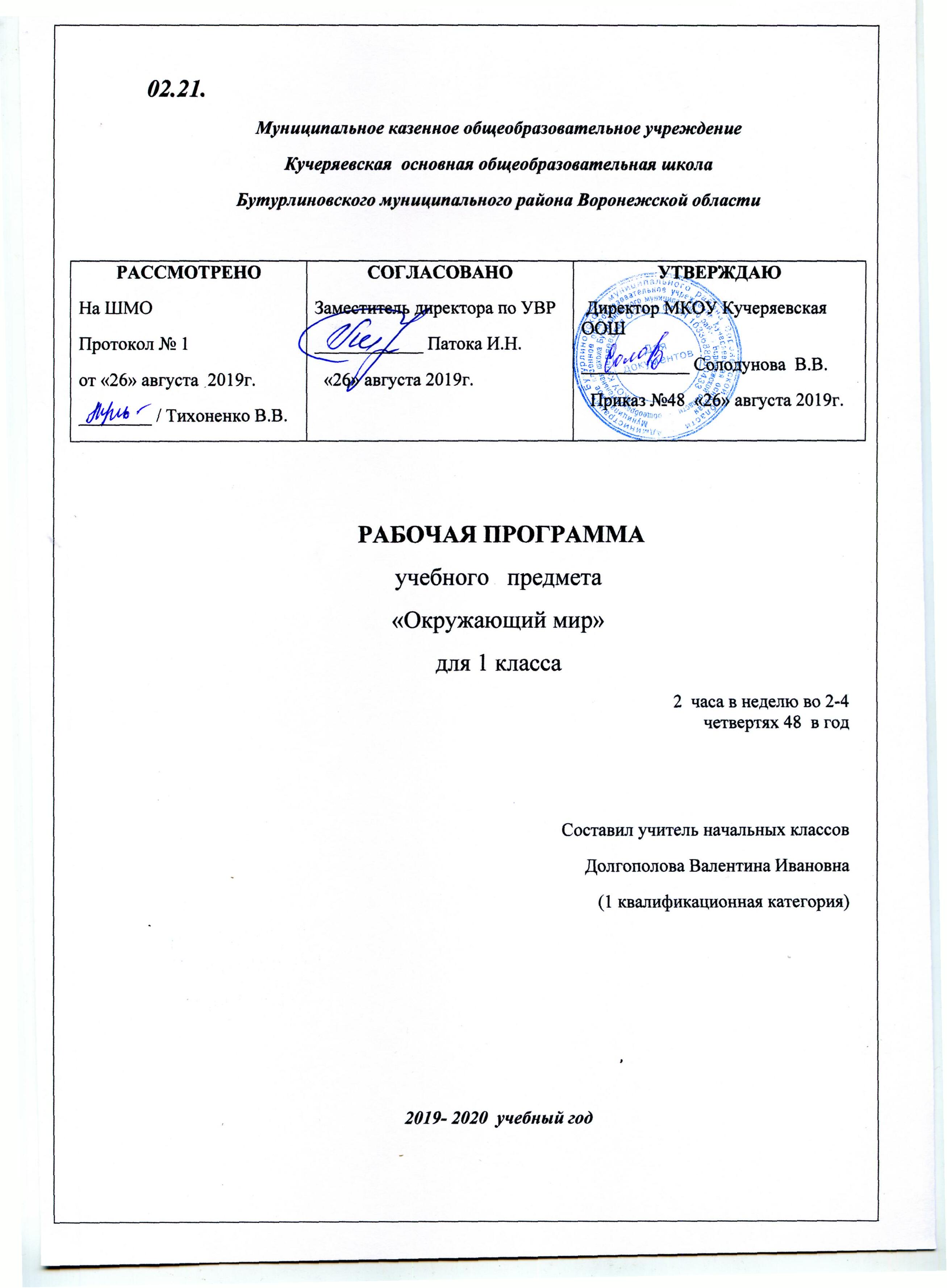 ПОЯСНИТЕЛЬНАЯ ЗАПИСКАПрограмма разработана на основе Федерального государственного образовательного стандарта начального общего образования, Концепции духовно-нравственного развития и воспитания личности гражданина России, планируемых результатов начального общего образования, Примерной образовательной программы начального общего образования, авторской программы Плешаков А.А..   УМК «Школа России»  Москва «Просвещение» 2011Изучение предмета «Окружающий мир» в 1 классе направлено на достижение следующих целей:- формирование целостной картины мира и осознание места в нём человека на основе единства рационально-научного познания и эмоционально-ценностного осмысления ребёнком личного опыта общения с людьми и природой;- духовно-нравственное развитие и воспитание личности гражданина России в условиях культурного и конфессионального многообразия российского общества.Основными задачами являются:- формирование уважительного отношения к семье, населённому пункту, региону, в котором проживают дети, к России, её природе и культуре, истории и современной жизни;- осознание ребёнком ценности, целостности и многообразия окружающего мира, своего места в нём;- формирование модели безопасного поведения в условиях повседневной жизни и в различных опасных и чрезвычайных ситуациях;- формирование психологической культуры и компетенции для обеспечения эффективного и безопасного взаимодействия в социуме.Учебно-методический комплект:1. А.А. Плешаков, «Окружающий мир» Учебник для общеобразовательных учреждений 1 класс: В 2 ч. - М.: Просвещение, 2011.2. А.А. Плешаков» Окружающий мир» класс. Рабочая тетрадь. Пособие для учащихся общеобразовательных учреждений в  2 ч. - М.: Просвещение, 2017.Место учебного предмета в учебном планеВ федеральном базисном учебном плане на изучение окружающего мира отводится 2 часа в неделю, начиная со II четверти. В I четверти по новому базисному учебному плану окружающий мир не проводится.   Всего на изучение программного материала отводится 48 часов (24 недели).ПЛАНИРУЕМЫЕ РЕЗУЛЬТАТЫ ОСВОЕНИЯ УЧЕБНОГО ПРЕДМЕТАЛичностными результатами изучения предмета «Окружающий мир» в 1-м классе является формирование следующих умений:Оценивать жизненные ситуации (поступки людей) с точки зрения общепринятых норм и ценностей: в предложенных ситуациях отмечать конкретные поступки, которые можно оценить как хорошие или плохие.Объяснять с позиции общечеловеческих нравственных ценностей, почему конкретные поступки можно оценить как хорошие или плохие.Самостоятельно определять и высказывать самые простые общие для всех людей правила поведения (основы общечеловеческих нравственных ценностей).В предложенных ситуациях, опираясь на общие для всех простые правила поведения, делать выбор, какой поступок совершить.Метапредметными результатами изучения предмета «Окружающий мир» в 1-м классе является формирование следующих универсальных учебных действий (УУД).Регулятивные УУД:Определять и формулировать цель деятельности на уроке с помощью учителя.Проговаривать последовательность действий на уроке.Учиться высказывать своё предположение (версию) на основе работы с иллюстрацией учебника.Учиться работать по предложенному учителем плану.Средством формирования этих действий служит технология проблемного диалога на этапе изучения нового материала.Учиться отличать верно выполненное задание от неверного.Учиться совместно с учителем и другими учениками давать эмоциональную оценку деятельности класса на уроке.Познавательные УУД:Ориентироваться в своей системе знаний: отличать новое от уже известного с помощью учителя.Делать предварительный отбор источников информации: ориентироваться в учебнике (на развороте, в оглавлении, в словаре).Добывать новые знания: находить ответы на вопросы, используя учебник, свой жизненный опыт и информацию, полученную на уроке.Перерабатывать полученную информацию: делать выводы в результате совместной работы всего класса.Перерабатывать полученную информацию: сравнивать и группировать  предметы и их образы.Преобразовывать информацию из одной формы в другую: подробно пересказывать небольшие тексты, называть их тему.Коммуникативные УУД:Донести свою позицию до других: оформлять свою мысль в устной и письменной речи (на уровне предложения или небольшого текста).Слушать и понимать речь других.Выразительно читать и пересказывать текст.Совместно договариваться о правилах общения и поведения в школе и следовать им.Учиться выполнять различные роли в группе (лидера, исполнителя, критика).Предметными результатами изучения предмета «Окружающий мир» в 1-м классе является сформированность следующих умений:-называть окружающие предметы и их взаимосвязи;-объяснять, как люди помогают друг другу жить;-называть живые и неживые природные богатства и их роль в жизни человека;-называть основные особенности каждого времени года.-оценивать правильность поведения людей в природе;-оценивать правильность поведения в быту (правила общения, правила ОБЖ, уличного движения).СОДЕРЖАНИЕ УЧЕБНОГО ПРЕДМЕТАВведение (1 ч.)Задавайте вопросы! Знакомство с учебником и учебными пособиями (рабочей тетрадью, сборником тестов, атласом-определителем «От земли до неба», книгами для чтения «Зелёные страницы»). Знакомство с постоянными персонажами учебника — Муравьем Вопросиком и Мудрой ЧерепахойРаздел «Что и кто?» (13ч)Знакомство с целями и задачами раздела. Родина — эта наша страна Россия и наша малая родина. Первоначальные сведения о народах России, её столице, о своей малой родине. Многонациональный характер населения России; Представления об этническом типе лица и национальном костюме. Национальные праздники народов России. Основные традиционные религии. Единство народов России Москва — столица России. Достопримечательности Москвы: Кремль, Красная площадь, собор Василия Блаженного, метро, зоопарк и т. д. Жизнь москвичей —наших сверстниковПодготовка к выполнению проекта: знакомство с материалами учебника, распределение заданий, обсуждение способов и сроков работыДневное и ночное небо. Солнце и его форма. Звёзды и созвездия. Созвездие Большой Медведицы Камни как природные объекты, разнообразие их признаков (форма, цвет, сравнительные размеры). Представление о значении камней в жизни людей. Распознавание камнейЧасти растения (корень, стебель, листья, цветок, плод, семя). Представление о соцветияхНаиболее распространённые комнатные растения. Зависимость внешнего вида растений от природных условий их родины. Распознавание комнатных растений в классе. Наиболее распространённые растения цветника (космея, гладиолус, бархатцы, астра, петуния, календула), цветущие осенью. Распознавание растений цветникаДеревья возле школы. Листья деревьев, разнообразие их формы и осенней окраски. Распознавание деревьев по листьям. Лиственные и хвойные деревья. Ель и сосна — хвойные деревья. Хвоинки — видоизменённые листья. Распознавание хвойных деревьевНасекомые как группа животных. Главный признак насекомых — шесть ног. Разнообразие насекомых Рыбы — водные животные, тело которых (у большинства) покрыто чешуёй. Морские и речные рыбыЗнакомство с птицами как одной из групп животных. Перья — главный признак птиц. Первоначальное знакомство со строением пера птицы   Внешнее строение и разнообразие зверей. Основные  признаки зверей: шерсть, выкармливание детёнышей молоком. Связь строения тела зверя с его образом жизниСистематизация представлений детей о предметах домашнего обихода. Группировка предметов по их назначению. Знакомство с компьютером, его назначением и составными частями. Роль компьютера в современной жизни. Правила безопасного обращения с ним Элементарные правила дорожного движения.  Первоначальное знакомство с потенциально опасными окружающими предметами и транспортом.Первоначальные сведения о форме Земли и её движении вокруг Солнца и своей оси. Глобус — модель ЗемлиПрезентация проекта «Моя малая родина».Проверка знаний и умений. Представление результатов проектной деятельности. Формирование адекватной оценки своих достижений.Раздел «Как, откуда и куда?» (8 ч)Знакомство с целями и задачами раздела. Семья — это самые близкие люди. Что объединяет членов семьи. Имена, отчества и фамилии членов семьи. Жизнь семьи. Подготовка к выполнению проекта «Моя семья»: знакомство с материалами учебника, распределение заданий, обсуждение способов и сроков работыЗначение воды в доме. Путь воды от природных источников до жилища людей. Значение очистных сооружений для предотвращения загрязнения природных вод. Опасность использования загрязнённой воды. Очистка загрязнённой воды. Значение электроприборов в жизни современного человека. Разнообразие бытовых электроприборов. Способы выработки электричества и доставки его потребителям. Правила безопасности при использовании электричества и электроприборов. Современные энергосберегающие бытовые приборы.Разнообразие почтовых отправлений и средств доставки корреспонденции. Значение почтовой связи для общества. Знакомство с работой почты. Современные средства  коммуникации.Расширение и уточнение представлений детей о реках и морях, о движении воды от истока реки до моря, о пресной и морской воде. Снег и лёд. Исследование свойств снега и льда.Растение как живой организм. Представление о жизненном цикле растения. Условия, необходимые для жизни растений. Уход за комнатными растениями. Животные как живые организмы. Представление о жизненном цикле животных. Условия, необходимые для жизни животных. Уход за животными живого уголка.Птицы, зимующие в наших краях, их питание зимой. Важность заботы о зимующих птицах. Устройство кормушек и виды корма. Правила подкормки птиц.Источники мусора в быту. Необходимость соблюдения чистоты в доме, городе, природном окружении. Раздельный сбор мусора Источники загрязнения нашей планеты и способы защиты её от загрязнений. Распространение загрязнений в окружающей среде.Проверка знаний и умений. Представление результатов проектной деятельности. Формирование адекватной оценки своих достижений.Раздел «Где и когда?» (7 ч)Знакомство с целями и задачами раздела. Условия интересной и успешной учебы: хорошее оснащение классного помещения, дружный коллектив класса, взаимопомощь одноклассников, доверительные отношения с учителем. Обращение к учителю Подготовка к выполнению проекта: знакомство с материалами учебника, распределение заданий, обсуждение способов и сроков работы.Время и его течение. Прошлое, настоящее и будущее. Последовательность дней недели. Последовательность смены времён года и месяцев в нём. Названия осенних, зимних, весенних и летних месяцев. Зависимость природных явлений от смены времён года.Холодные районы Земли: Северный Ледовитый океан и Антарктида. Животный мир холодных районов. Жаркие районы Земли: саванна и тропический лес. Животный мир жарких районов.Зимующие и перелётные птицы. Места зимовок перелётных птиц. Исследование учёными маршрутов перелёта птиц. Причины, заставляющие птиц улетать на зиму.История появления одежды и развития моды. Зависимость типа одежды от погодных условий, национальных традиций и её назначения (деловая, спортивная, рабочая, домашняя, праздничная, военная). История появления и усовершенствования велосипеда. устройство велосипеда, разнообразие современных моделей (прогулочный, гоночный, тандем, детский трёхколёсный). Правила дорожного движения и безопасности при езде на велосипеде.Отличие жизни взрослого человека от жизни ребёнка. Необходимость выбора профессии, целевых установок на будущее. Ответственность человека за состояние окружающего мира.Проверка знаний и умений. Представление результатов проектной деятельности. Формирование адекватной оценки своих достижений.Раздел «Почему и зачем?»  (19ч)Знакомство с целями и задачами раздела. Солнце — ближайшая к Земле звезда. Форма, цвет, сравнительные размеры звёзд. Созвездие Льва. Луна — спутник Земли, её особенности. Изменение внешнего вида Луны и его причины. Способы изучения Луны.Причины возникновения дождя и ветра. Их значение для человека, растений и животных.Разнообразие звуков в окружающем мире. Причина возникновения и способ распространения звуков. Необходимость беречь уши.Радуга — украшение окружающего мира. Цвета радуги. Причины возникновения радуги.Взаимоотношения человека и его домашних питомцев (кошек и собак). Предметы ух ода за домашними животными. Особенности ухода за кошкой и собакой.Подготовка к выполнению проекта: знакомство с материалами учебника, распределение заданий, обсуждение способов и сроков работы.Разнообразие цветов и бабочек. Взаимосвязь цветов и бабочек. Необходимость сохранения природного окружения человека.Правила поведения на лугу. Необходимость соблюдения тишины в лесу Звуки леса, их разнообразие и красота.Значение сна в жизни человека. Правила подготовки ко сну. Как спят животные. Работа человека в ночную смену.Овощи и фрукты, их разнообразие и значение в питании человека. Витамины. Важнейшие правила гигиены, необходимость их соблюдения. Освоение приёмов чистки зубов и мытья рук.Почта, телеграф, телефон — средства связи. Радио, телевидение, пресса (газеты и журналы) — средства массовой информации. Интернет.Автомобили — наземный транспорт, их разнообразие и назначение. Знакомство с устройством автомобиля. Электромобиль — автомобиль будущего. Поезда — наземный и подземный транспорт. Виды поездов в зависимости от назначения. Устройство железной дороги. Представление о развитии железнодорожного транспортаКорабли (суда) — водный транспорт. Виды кораблей в зависимости от назначения (пассажирские, грузовые, рыболовные, исследовательские суда, военные корабли). Устройство корабля.Самолёты — воздушный транспорт. Виды самолётов в зависимости от их назначения (пассажирские, грузовые, военные, спортивные). Устройство самолёта.Правила безопасности в автомобиле и в поезде.Правила безопасности на корабле и в самолете. Спасательные средства на корабле и в самолете.Систематизация сведений о космосе, полученных в течение года. Освоение человеком космоса: цели полётов в космос, Ю.А. Гагарин — первый космонавт Земли, искусственные спутники Земли, космические научные станции.Первоначальное представление об экологии. Взаимосвязи между человеком и природой. День Земли.Проверка знаний и умений. Представление результатов проектной деятельности. Формирование адекватной оценки своих достижений.ТЕМАТИЧЕСКОЕ ПЛАНИРОВАНИЕКАЛЕНДАРНО-ТЕМАТИЧЕСКОЕ ПЛАНИРОВАНИЕ№ п/пРаздел, тема разделаКоличество часов1Введение12«Что и кто?»133«Как, откуда и куда?»84«Где и когда?»75«Почему и зачем?»19Итого48№ п/пТема урокаКол-во часовДатаДата№ п/пТема урокаКол-во часовпланфактВведение(1час)Введение(1час)Введение(1час)Введение(1час)Введение(1час)1Задавайте вопросы. 108.11.Что и кто?(13часов)Что и кто?(13часов)Что и кто?(13часов)Что и кто?(13часов)Что и кто?(13часов)2Что такое Родина?Что мы знаем о народах России? 110.11.3Что мы знаем о Москве?115.11.4Проект «Моя малая родина»117.11.5Что у нас над головой? Что у нас под ногами?122.11.6Что общего у разных растений? 124.11.7Что растет на подоконнике?  Что растет на клумбе?129.11.8Что это за листья?    Что такое хвоинки?101.12.9Кто такие насекомые?   Кто такие рыбы? 106.12.10Кто такие птицы?   Кто такие звери?108.12.11Что  окружает нас дома?   Что умеет компьютер?113.12.12Что вокруг нас может быть опасным?115.12.13На что похожа наша планета?120.12.14Проверим себя и оценим свои достижения по разделу «Что и кто?»Презентация проекта «Моя малая Родина»122.12.«Как, откуда и куда?»(8часов)«Как, откуда и куда?»(8часов)«Как, откуда и куда?»(8часов)«Как, откуда и куда?»(8часов)«Как, откуда и куда?»(8часов)15Как живет семья?   Проект «Моя семья»127.12.16Откуда в наш дом приходит вода и куда она уходит?Откуда в наш дом приходит электричество?129.12.17Как путешествует письмо.112.01.18Куда текут реки?   Откуда берутся снег и лед?117.01.19Как живут растения?   Как живут животные?119.01.20Как зимой помочь птицам?124.01.21Откуда берется и куда девается мусор?Откуда в снежках грязь. 126.01.22Проверим себя и оценим свои достижения по разделу «Как, откуда и куда?»Презентация проекта «Моя семья»131.01.Где и когда?(7часов)Где и когда?(7часов)Где и когда?(7часов)Где и когда?(7часов)Где и когда?(7часов)23 Когда учиться интересно?  Проект «Мой класс и моя школа»102.02.24Когда придет суббота?  Когда наступит лето?107.02.25Где живут белые медведи?   Где живут слоны? 109.02.26Где зимуют птицы?114.02.27Когда появилась одежда? Когда изобрели велосипед? 116.02.28Когда мы станем взрослыми? 128.02.29Проверим себя и оценим свои достижения по разделу «Где и когда?» Презентация проекта «Мой класс и моя школа»102.03.«Почему и зачем?»(19часов)«Почему и зачем?»(19часов)«Почему и зачем?»(19часов)«Почему и зачем?»(19часов)«Почему и зачем?»(19часов)30Почему Солнце светит днем, а звезды - ночью?Почему Луна бывает разной?107.03.31Почему идет дождь и дует ветер?114.03.32Почему звенит звонок?116.03.33Почему радуга разноцветная? 121.03.34Почему мы любим кошек и собак?123.03.35Проект «Наши домашние питомцы»104.04.36Почему мы не будем рвать цветы и ловить бабочек? 106.04.37Почему в лесу мы будем соблюдать тишину?111.04.38Зачем мы спим ночью? 113.04.39Почему нужно есть много овощей и фруктов?Почему нужно чистить зубы и мыть руки?118.04.40Зачем нам телефон и телевизор?120.04.41Зачем нужны автомобили?  Зачем нужны поезда?125.04.42Зачем строят корабли? Зачем строят самолеты?127.04.43Почему в автомобиле и  поезде нужно соблюдать   правила безопасности?104.05.44Почему на корабле и в самолёте нужно соблюдать   правила безопасности?111.05.45Зачем люди осваивают космос?116.05.46Почему мы часто слышим слово «экология»?118.05.47Проверим себя и оценим свои достижения по разделу «Почему и зачем?» 123.05.48Презентация проекта «Мои домашние питомцы»125.05.